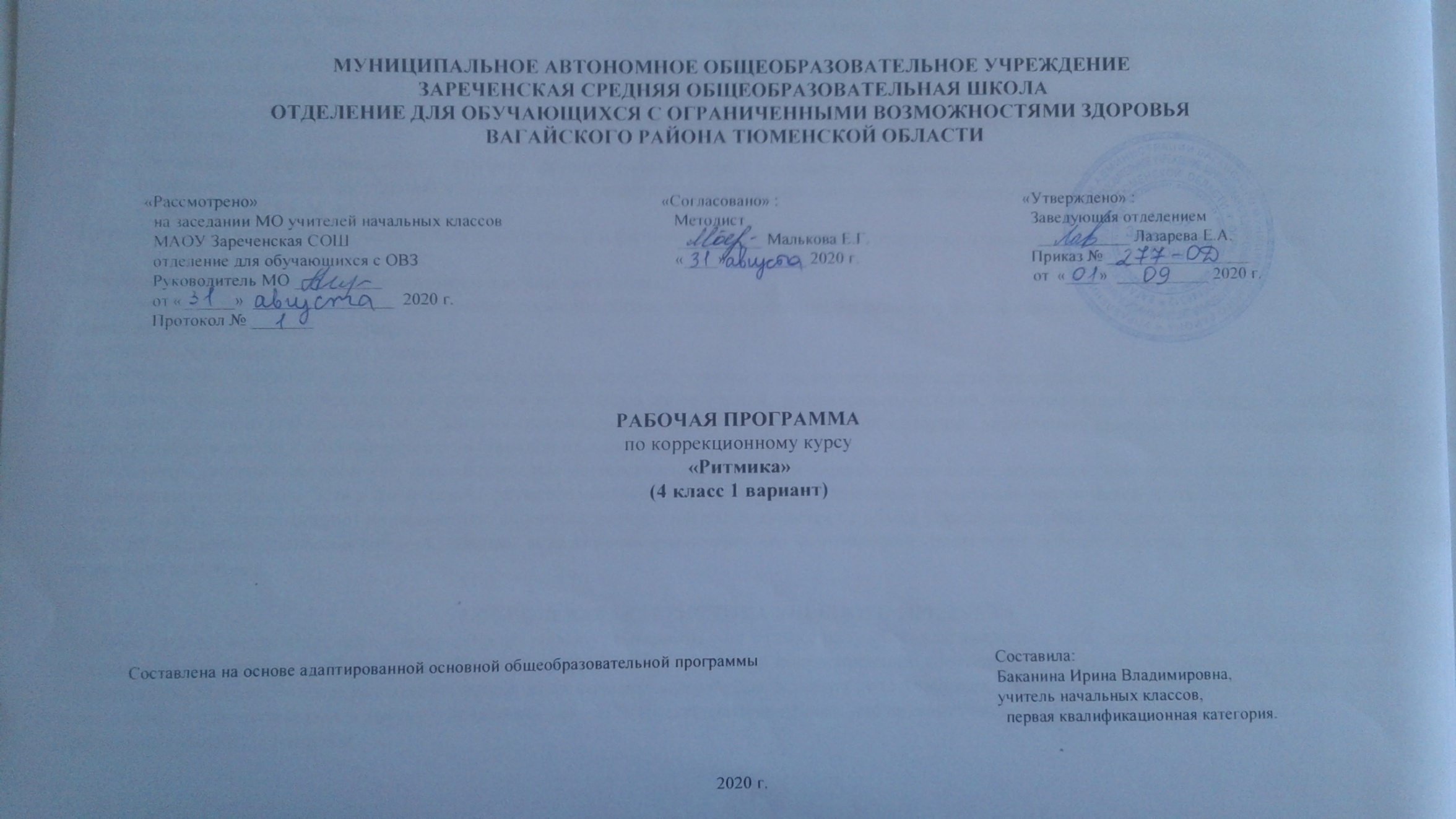 1.ПОЯСНИТЕЛЬНАЯ ЗАПИСКАОбщеобразовательная программа  по учебному предмету «Физическая культура» разработана на основе следующих нормативных актов и учебно-методических документов:Федеральный закон РФ «Об образовании в Российской Федерации» № 273 – ФЗ от 29.12.2012 года.Приказ Минобрнауки РФ от 19 декабря 2014 г. № 1599 «Об утверждении федерального государственного образовательного стандарта образования обучающихся с умственной отсталостью (интеллектуальными нарушениями)» (Зарегистрировано в Минюсте РФ от 3 февраля 2015 года).Примерная  адаптированная  основная общеобразовательная  программа  образования обучающихся с умственной отсталостью (интеллектуальными нарушениями),  одобренная  решением федерального методического объединения по общему образованию (протокол от 22 декабря 2015 г. № 4/15).  Цель предмета: исправление  недостатков психического и физического развития детей средствами музыкально-ритмической деятельности.Основные задачи изучения коррекционного курса «ритмика».-развитие двигательной активности, как основы здорового образа жизни, укрепление физического психофизического здоровья детей.-развитие общей и речевой моторики.-эмоционально-волевое развитие учащихся.-воспитание нравственности, дружелюбия, дисциплинированности, чувства долга, коллективизма, организованности.На занятиях ритмикой осуществляется коррекция недостатков двигательной, эмоционально-волевой, познавательной сфер достигается средствами музыкально-ритмической деятельности. Занятия способствуют развитию общей и речевой моторики, укреплению здоровья, формированию навыков здорового образа жизни у обучающихся с умственной отсталостью.Преподавание ритмики обусловлено необходимостью осуществления коррекции нервно- психических процессов, поведения, личностных реакций, эмоционально-волевых качеств и физического развития умственно отсталых детей средствами музыкально-ритмической деятельности.Ведущей  ролью коррекционно- развивающего обучения данного предмета является не объем усвоенных знаний и умений, а гармоничное развитие личности умственно отсталого ребенка, дающее возможность реализации его способностей, подготовка ребенка к жизни, его психологическа и социальная адаптация.2.ОБЩАЯ ХАРАКТЕРИСТИКА УЧЕБНОГО ПРЕДМЕТАВо время занятий по ритмике дети учатся слушать музыку, выполнять под музыку разнообразные движения, петь, танцевать, играть на простейших музыкальных инструментах. Содержание обучения направлено на развитие и корригирование координации движений, моторики, пространственной ориентировки. Музыкальные и речевые сопровождения создают условия для развития речи учащихся, их эстетического воспитания. Ритмика имеет тесную связь и взаимодействие с такими предметами как: музыка, математика, чтение, окружающий мир.Программа содержит 5 разделов:1. Упражнения на ориентировку в пространстве.2. Ритмико-гимнастические упражнения.3.Упражнения с детскими музыкальными инструментами.4. Игры под музыку.5. Танцевальные упражнения.3.МЕСТО УЧЕБНОГО ПРЕДМЕТА.В соответствии с ФГОС образования обучающихся с умственной отсталостью, предмет «ритмика» входит в предметную область. Настоящая программа будет реализована в условиях классно-урочной системы обучения. Данная программа рассчитана на 34 учебные недели,34 часа в год(1час в неделю).4.ПЛАНИРУЕМЫЕ РЕЗУЛЬТАТЫ ОСВОЕНИЯ УЧЕБНОГО ПРЕДМЕТАСовременные подходы к повышению эффективности обучения предполагают формирование у школьника положительной мотивации к учению, умению учиться, получать и использовать знания в процессе жизни и деятельности. На протяжении всего обучения проводится целенаправленная работа по формированию учебной деятельности, в которой особое внимание уделяется развитию и коррекции мотивационного и операционного компонентов учебной деятельности, т.к. они во многом определяют уровень ее сформированности и успешность обучения школьника.      Минимальный уровень:-уметь правильно и быстро находить нужный темп ходьбы, бега в соответствии с характером и построением музыкального отрывка;-различать двухчастную  и трехчастную форму в музыке;-отмечать в движении ритмический рисунок, акцент, слышать и самостоятельно менять движение в соответствии со сменой частей музыкальных фраз; четко, организованно перестраиваться, быстро реагировать на приказ музыки. Даже во время веселой, задорной пляски;-различать основные характерные движения некоторых народных танцев.   Достаточный уровень:-знать основные позиции ног и рук, использовать их при выполнении упражнений;-уметь самостоятельно ориентироваться в пространстве, перестраиваться по требованию учителя в шеренгу, колонну, круг;-знать основные элементы танцев, разученных в течении периода обучения, танцевальные движения, а также использовать их  при самостоятельном составлении небольших танцевальных композиций;-уметь самостоятельно составлять ритмические рисунки и исполнять их на музыкальных инструментах.Достижение личностных результатов:-ответственное отношение к учению, готовность и способность обучающихся к саморазвитию и самообразованию на основе мотивации к обучению и познанию;-развитие двигательной активности;-формирование способности к эмоциональному восприятию учебного материала;-осознавать роль танца в жизни;- понимание красоты в танцевальном искусстве, в окружающем мире;-развитие  танцевальных навыков;- развитие потребности и начальных умений выражать себя в доступных видах деятельности;-расширение навыков сотрудничества со сверстниками и взрослыми;-освоение умения взаимодействовать в различных ситуациях;-способность понимать целевые и смысловые установки в своих действиях и поступках, принимать элементарные решения;-способность организовать свою деятельность, оценивать достигнутые результаты.Метапредметные результаты:Регулятивные УУД:-использование речи для регу ляции своего действия;-адекватное восприятие предложений учителя, товарищей, родителей и других людей по исправлению допущенных ошибок;-умение выделять и формулировать то, что уже усвоено и что еще нужно усвоить;Познавательные УУД:-определять и формулировать цель деятельности с помощью учителя навыки контроля и самооценки процесса и результата деятельности;-умение ставить и формулировать проблемы;-навыки осознанного  и произвольного построения сообщения в устной форме, в том числе творческого характера.Коммуникативные УУД:-работать в группе, учитывать мнения партнеров, отличные от собственных;-обращаться за помощью;-предлагать помощь и сотрудничество;-слушать собеседника;-договариваться и приходить к общему решению;-формулировать собственное мнение и позицию;-осуществлять взаимный контроль;-адекватно оценивать собственное поведение5 и поведение окружающих.5.КОНТРОЛЬ РЕЗУЛЬТАТОВ.В соответствии с ФГОС к АООП для обучающихся с умеренной, тяжелой, глубокой умственной отсталостью, с ТМНР(1 вариант) результативность обучения каждого обучающегося оценивается с учетом особенностей его психофизического развития и описания возможных результатов образования данной категории обучающихся.Система текущей и промежуточной аттестации учащихся на занятиях ритмикой состоит из практических заданий, коррекционно-развивающих упражнений на каждом уроке: организации ритмических игр; проведение творческих выступлений. Результативность изучения программы внеурочной деятельности определяется на основе участия ребенка  в конкурсных мероприятиях или выполнением им некоторых работ. О достижении результатов следует судить по следующим критериям:-по оценке творческой продукции ребенка –исполнению им комплесов упражнений по ритмической гимнастике, танцев, песен; игре на простых музыкальных инструментах, участию в различных сценических представлениях;-по повышению уровня общей и физической культуры;-по введению речевого материала занятий в активный словарь воспитанников;-по отношению в коллективе.6. Материально техническое обеспечение.Оборудование и инвентарь кабинета-технические средства обучения (магнитафон, компьютер, мультимедийная установка);-музыкально-дидактические пособия (аудио и видеозаписи, звучащие игрушки, музыкально-дидактические игры);-Детские музыкальные инструменты: трещотки, колокольчик, треугольник, барабан, бубен, свистульки, деревянные ложки;-дидактическое оборудование: обручи, мячи, флажки, скакалки, ленты; дождики, шары, обручи.ПредметЧасов в неделю1ч2ч3ч4чгодритмика18810834